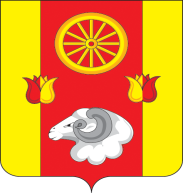 РОСТОВСКАЯ ОБЛАСТЬРЕМОНТНЕНСКИЙ РАЙОНМУНИЦИПАЛЬНОЕ ОБРАЗОВАНИЕ«КАЛИНИНСКОЕ СЕЛЬСКОЕ ПОСЕЛЕНИЕ»СОБРАНИЕ ДЕПУТАТОВ КАЛИНИНСКОГО СЕЛЬСКОГО ПОСЕЛЕНИЯРЕШЕНИЕ № 1425.11.2021 	с. Большое Ремонтное	В соответствии с пунктом 12 статьи 3 Федерального закона от 07.02.2011 №6-ФЗ «Об общих принципах организации и деятельности контрольно-счетных органов субъектов Российской Федерации и муниципальных образований», статьей 21.1 Областного закона Ростовской области от 14.09.2011 N 667-ЗС  «О Контрольно-счетной палате Ростовской области», Уставом муниципального образования «Калининское сельское поселение», в целях обеспечения осуществления внешнего муниципального финансового контроля в муниципальном образовании «Калининское сельское поселение», Собрание депутатов Калининского сельского поселенияРЕШИЛО:    1. Обратиться в Контрольно-счетную палату Ростовской области с предложением о заключении  соглашения о передаче на неопределенный срок Контрольно-счетной палате Ростовской области полномочий по осуществлению внешнего муниципального финансового контроля, установленных частями 2 и 3 статьи 9 Федерального закона от 07.02.2011 № 6-ФЗ «Об общих принципах организации и деятельности контрольно-счетных органов субъектов Российской Федерации и муниципальных образований». 	2. Направить настоящее решение в адрес председателя Контрольно-счетной палаты Ростовской области.	3. Уполномочить председателя  Собрания депутатов – главу Калининского сельского поселения подписать с Контрольно-счетной палатой Ростовской области Соглашение о передаче полномочий по осуществлению внешнего муниципального финансового контроля в течение 30 дней со дня получения проекта Соглашения.	4. Обнародовать настоящее решение на сайте Администрации Калининского сельского поселения.	5. Настоящее решение вступает в силу со дня его принятия. 	6. Контроль за исполнением настоящего решения возложить на постоянную комиссию по бюджету, налогам и собственности. Председатель Собрания депутатов-глава Калининского сельского поселения                                           В.Г. ПолоусовО передаче полномочий по осуществлению внешнего муниципального финансового контроля Контрольно-счетной палате Ростовской области